Student Name ____________________________________	Date _____________ My Tool BoxAsk your child:Point to and read the pictures and words of a few tools that we use in kindergarten. Color 2 tools you like to use.How do you use the 2 tools that you colored?Tools at School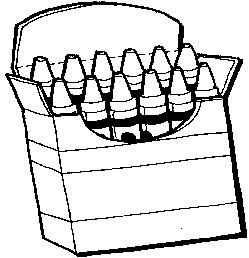 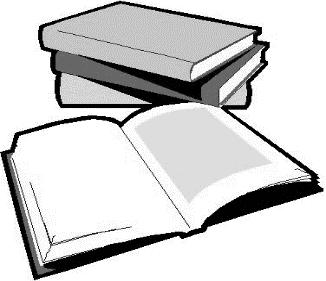 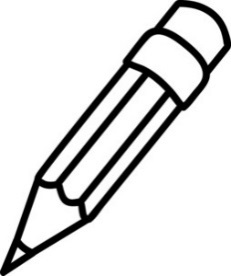 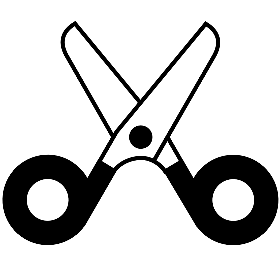   Crayons		          Books	               Pencil	               Scissors		 Tools At HomeAsk your child: Point to and read the pictures and words of a few tools that may be used at home.  Color 2 tools we use at home.How do we use the 2 tools that you colored?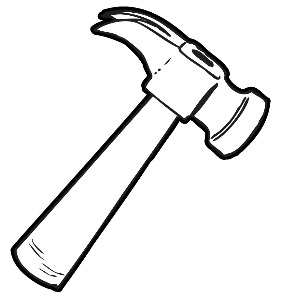 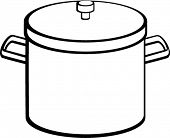 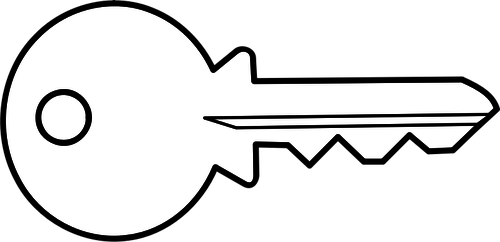 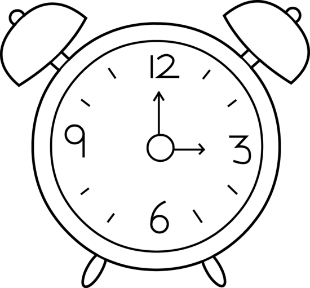           Hammer	                        Pot		                      Key	                        Clock	With your child: Find a tool that you use at home.                            We found a ____________________________________________________. Ask your child: Draw a picture that shows one way we use this tool at home.   With your child:  Find a tool that is used at home AND at school.  Ask your child:   Draw a picture that shows how the same tool is used at home and at school.  Talk with your child:  What tools did you like to use when you were in school? Dear Parent, Please give your reactions to your child’s work on this activity.  Write YES or NO for each statement.______   1.  My child understood the homework and was able to complete it.______   2.  My child and I enjoyed the activity.______   3.  This assignment helped me know what my child is learning in class.Comment  ________________________________________________________________________Parent Signature  __________________________________________________________________Sampish, A., Wallace, R., Epstein, J., & Greenfeld, M. (2016). Teachers Involve Parents in Schoolwork (TIPS) Interactive Homework-Literacy K-3.  Colorado Series.  Baltimore: Center on School, Family, and Community Partnerships, Johns Hopkins University.Here is how we use this tool at home. Here is how we use this tool at home. Here is how I use this tool at school. 